n               Základní škola a Mateřská škola Sudkov, příspěvková organizace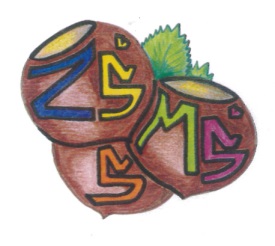 Sudkov 176, 788 21   IČ 709 90 930Telefon 583550116   e – mail : zssudkov@zssudkov.czwww.zssudkov.czDodatek č. 1 k Vnitřnímu řádu školní jídelny – výdejnyPokud je dítě přihlášeno k docházce do MŠ v době prázdnin, je toto přihlášení závazné. Zákonný zástupce by neměl na poslední chvíli měnit své rozhodnutí a bezdůvodně dítě odhlásit. Pokud taková situace nastane, bude po zákonném zástupci požadováno zaplatit plnou cenu oběda, tj. 63,- Kč.Tato situace se netýká dítěte, které náhle onemocní.V Sudkově, 31. 8. 2021        				Mgr. Eva Kupková								    ředitelka školy